-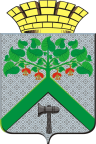 Финансовое управление АДМИНИСТРАЦИИ ВерхнесалдинскоГО городскоГО  округАПРИКАЗот   08 августа  2017 г.									№ 82 г. Верхняя СалдаО внесении изменений в приказ Финансового управления администрации Верхнесалдинского городского округа от 07 июля 2011 года № 79 «Об утверждении Порядка  и Методики планирования бюджетных ассигнований бюджета Верхнесалдинского городского округа на очередной финансовый год и плановый период» В соответствии с  пунктом 1 статьи 174.2 Бюджетного кодекса Российской Федерации, подпунктом 3 пункта 5 статьи 5 Положения о бюджетном процессе в Верхнесалдинском городском округе, утвержденного решением Думы городского округа от 22 июня 2015 года № 347 «О внесении изменений в Положение о бюджетном процессе в Верхнесалдинском городском округе», подпунктом 4 пункта 7 главы 3 Положения о Финансовом управлении администрации Верхнесалдинского городского округа, утвержденного решением Думы городского округа от 24 августа 2010 года № 345 «О создании Финансового управления администрации Верхнесалдинского городского округа»ПРИКАЗЫВАЮ: 	1. Внести в Порядок планирования бюджетных ассигнований бюджета Верхнесалдинского городского округа на очередной финансовый  год и плановый период, утвержденный приказом Финансового управления администрации Верхнесалдинского городского округа от 07 июля 2011 года № 79 «Об утверждении Порядка  и Методики планирования бюджетных ассигнований бюджета Верхнесалдинского городского округа на очередной финансовый год и плановый период» с изменениями, внесенными приказом Финансового управления администрации Верхнесалдинского городского округа от 06.08.2015 № 74 изменение, изложив форму № 2 «Показатели муниципального задания» приложения в новой редакции  (прилагается).	2. Контроль за исполнением настоящего приказа возложить на и.о. заместителя начальника Финансового управления Измоденову Л. А.3. Настоящий приказ разместить на разместить на официальном сайте Верхнесалдинского городского округа  http://www.v-salda.ru/. Зам. главы администрации - начальника финансового управления администрации                                                                                    С.В.ПолковенковаФорма N 2ПОКАЗАТЕЛИ муниципального задания для определения объема бюджетных ассигнований на предоставление субсидий на финансовое обеспечение выполнения муниципального задания<*> С предоставлением нормативных документов, утверждающих нормативные затраты на текущий год.<**>Данная графа заполняется только в случае осуществления бюджетными или автономными учреждениями платной деятельности в рамках установленного муниципального задания, по которому в соответствии с законодательством Российской Федерации предусмотрено взимание платы.<***>Определяется путем произведения нормативных затрат на оказание муниципальной услуги (выполнения работы) (графа 7) на объем муниципальной услуги (работы) (графа 6) за минусом объемов доходов от осуществления платной деятельности ( графа 8).К приказу Финансового управления администрации Верхнесалдинского городского округаот _______________________ № ________ № строкиНаименование муниципальной услуги (работы)Уникальный номер реестровой записиОписание работыНаименование показателя объема муниципальной услуги (работы)Значение показателя объема муниципальной услуги (работы) (единиц)Нормативные затраты на оказание единицы муниципальной услуги (выполнение единицы работы) (тыс. рублей)*Объем доходов от осуществления платной деятельности (тыс. рублей)**Объем финансового обеспечения выполнения муниципального задания (тыс. руб.)***1234567891.Услуга N 1             Х2.Услуга N 2             Х3.Работа № 1           3.Работа № 1           4.Работа № 24.Работа № 21234567895.Затраты на уплату налогов, в качестве объекта налогообло-жения по которым признается имущество учрежденияХХХХХХ6.Затраты на не используемое для выполнения муниципаль-ного задания имуществоХХХХХХ7.Итого отчетный год          ХХХХХХ8.Услуга N 1             Х9.Услуга N 2             Х10.Работа № 110.Работа № 111.Работа № 212345678912.Затраты на уплату налогов, в качестве объекта налогообло-жения по которым признается имущество учрежденияХХХХХХ13.Затраты на не используемое для выполнения муниципаль-ного задания имуществоХХХХХХ14.Итого текущий год          ХХХХХХ15.Услуга N 1             Х16.Услуга N 2             Х17.Работа № 1        17.Работа № 1        18.Работа № 218.Работа № 212345678919.Затраты на уплату налогов, в качестве объекта налогообло-жения по которым признается имущество учрежденияХХХХХХ20.Затраты на не используемое для выполнения муниципаль-ного задания имуществоХХХХХХ21.Итого очередной финансовый год    ХХХХХХ22.Услуга N 1             Х23.Услуга N 2             Х24.Работа № 1     24.Работа № 1     25.Работа № 2     25.12345678926.Затраты на уплату налогов, в качестве объекта налогообло-жения по которым признается имущество учрежденияХХХХХХ27.Затраты на не используемое для выполнения муниципаль-ного задания имуществоХХХХХХ28.Итого 1 год планового периода          ХХХХХХ29.Услуга N 1             Х30.Услуга N 2             Х31.Работа № 131.Работа № 132.Работа № 232.12345678933.Затраты на уплату налогов, в качестве объекта налогообло-жения по которым признается имущество учрежденияХХХХХХ34.Затраты на не используемое для выполнения муниципаль-ного задания имуществоХХХХХХ35.Итого 2 год планового периода          ХХХХХХ